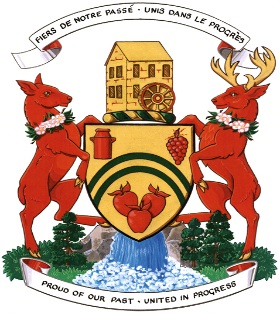 AVIS PUBLICMUNICIPALITÉ DE FRELIGHSBURGAPPEL D’OFFRES PUBLICTRAVAUX DE VOIRIE SUR LES CHEMINS DU PINACLE ET DES SAULESFRE-05-2020La Municipalité de Frelighsburg demande des soumissions pour des travaux de rechargement de la fondation des chemins du Pinacle et des Saules, le remplacement de ponceaux et le nettoyage de fossés.  Divers travaux font également partie du mandat.Seuls sont autorisés à soumissionner les entrepreneurs ayant un établissement au Québec ou, lorsqu’un accord intergouvernemental est applicable, dans une province visée par cet accord, et détenant, le cas échéant, une licence d’entrepreneur de construction appropriée émise par la Régie des entreprises de construction du Québec.Les documents de soumission pourront être obtenus à compter du 5 mai 2020 via le service électronique d’appel d’offres à l’adresse suivante; http://www.seao.ca pour les Entrepreneurs inscrits à ce service.  Pour s’y abonner ou pour toute autre question, les Entrepreneurs peuvent communiquer avec SÉAO par téléphone au 1-866-669-7326 ou au 514-856-6600.Pour toute information, l’Entrepreneur doit communiquer avec madame Anne Pouleur au 450-298-5133.  Pour être considérée valide, toute communication devra être transmise par écrit, par télécopieur ou par courrier électronique.Il est convenu que tout renseignement donné ou communiqué par un préposé ou employé de la Municipalité ne peut servir à interpréter les documents d’appel d’offres ni les plans et devis ni être supplétif à ceux-ci.Pour être considérée admissible, toute soumission doit être accompagnée :D’un cautionnement de soumission ou d’un chèque visé équivalent à 10% du montant de la soumission en faveur de la Municipalité de Frelighsburg et valide pour une période de soixante (60) jours suivant l’ouverture des soumissions;D’une lettre d’intention de la part d’une compagnie autorisée à se porter caution et s’engageant à fournir un cautionnement d’exécution équivalent à 50% du montant du contrat, ainsi qu’une garantie de paiement des gages, matériaux et main-d’œuvre équivalents à 50% du montant du contrat.Les soumissions devront parvenir dans une enveloppe opaque à la Municipalité de Frelighsburg, 2, Place de l’Hôtel de Ville, Frelighsburg, Québec, J0J 1C0, au plus tard mardi, le 25 mai 2020, à 11h00. Chaque enveloppe devra être clairement identifiée du nom du projet, sans mention du nom du soumissionnaire ni de ses coordonnées.  Elles seront ouvertes publiquement à compter de 11h05 le même jour.  Les soumissionnaires peuvent assister à l’ouverture des soumissions.  Seuls le formulaire de soumission complet ainsi que la « Déclaration du soumissionnaire » (2 pages) conformément à la politique de gestion contractuelle seront acceptés.La Municipalité de Frelighsburg ne s’engage à accepter ni la plus basse ni aucune des offres reçues et ouvertes, et les soumissions non conformes au devis ou à la formule de soumission ne seront pas prises en compte.DONNÉ À FRELIGHSBURG CE CINQUIÈME JOUR DU MOIS DE MAI DEUX MILLE VINGT.Anne PouleurDirectrice généraleSecrétaire-trésorière